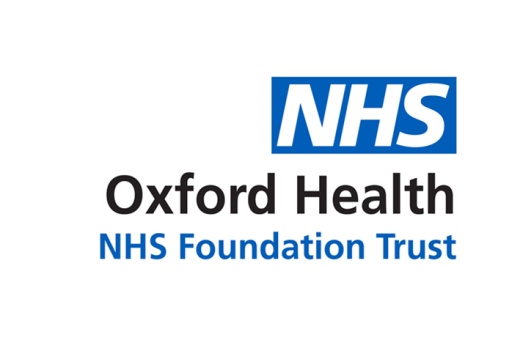 BOARD OF DIRECTORS MEETING- meeting held in public –Thursday, 24 May 201808:30 – 12:15Leylandii Room, Learning & Development5th Floor, Unipart House, Garsington Road, Cowley, Oxford OX4 2PG 
(for Sat Nav OX4 6LN)AgendaIndicative TimeWelcome and Apologies for AbsenceMGH08:30INTRODUCTORY ITEMSDeclarations of Interest and Register of Directors’ Interests (paper – BOD 61/2018)To confirm Directors’ interestsMGH08:30Minutes and Matters Arising of the Board of Directors Meeting Held on 25 April 2018 (paper – BOD 62/2018)To confirm the Minutes of the meeting and report on matters arisingMGH08:35YEAR-END REPORTSFinancial Statements & Accounts 2017/18 (including Letter of Representation) (paper – BOD 63/2018)  To approveMMcE08:45Trust Annual Report 2017/18 (paper – BOD 64/2018)  To approveKR09:00Quality Report 2017/18 (paper – BOD 65/2018)  To approveRA09:15CHIEF EXECUTIVE, CHIEF OPERATING OFFICER AND PERFORMANCECHIEF EXECUTIVE, CHIEF OPERATING OFFICER AND PERFORMANCECHIEF EXECUTIVE, CHIEF OPERATING OFFICER AND PERFORMANCEChief Executive’s Report including Legal, Regulatory and Policy update (paper – BOD 66/2018)  To discuss SB09:30Chief Operating Officer’s Report (paper – BOD 67/2018) To discussDH10:00Performance Report  (paper – BOD 68/2018) To  review and noteMW10:20Human Resources Report (workforce performance) (paper – BOD 69/2018)To note actions being taken and discuss concernsTB10:35SAFETY & QUALITY Inpatient Safer Staffing (Nursing)  (paper – BOD 70/2018) To note actions being taken and discuss concernsRA10:50Quality and Safety Report: Incident, Mortality and Patient Safety  (paper – BOD 71/2018) To note for information and assuranceRA11:05 Director of Infection Prevention and Control Annual Report 2017/18 (paper – BOD 72/2018)  To approveRA11:20FINANCE & GOVERNANCE Finance Report (paper – BOD 73/2018)  To  note MMcE11:30 NHS Improvement self-certifications (paper – BOD 74/2018)  To approveKR11:40STRATEGY & PARTNERSHIPStrategic Partnerships update report  (oral update or paper – BOD 75/2018)To note MW11:50REPORTS/RECOMMENDATIONS FROM COMMITTEESUpdates from Committees: Audit Committee meeting on 23 April 2018 (paper – BOD 76/2018) and 22 May 2018 (oral update)  To receiveAC12:00Any Other Business and confirmation of any changes to strategic risksMGH12:10Questions from observersMGHMeeting Close12:15Date of next meeting: Wednesday, 27 June 2018Location: Oak Room, Learning & Development, Unipart, Oxford OX4 6LNDate of next meeting: Wednesday, 27 June 2018Location: Oak Room, Learning & Development, Unipart, Oxford OX4 6LNDate of next meeting: Wednesday, 27 June 2018Location: Oak Room, Learning & Development, Unipart, Oxford OX4 6LN